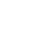 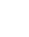 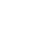 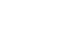 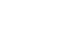 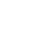 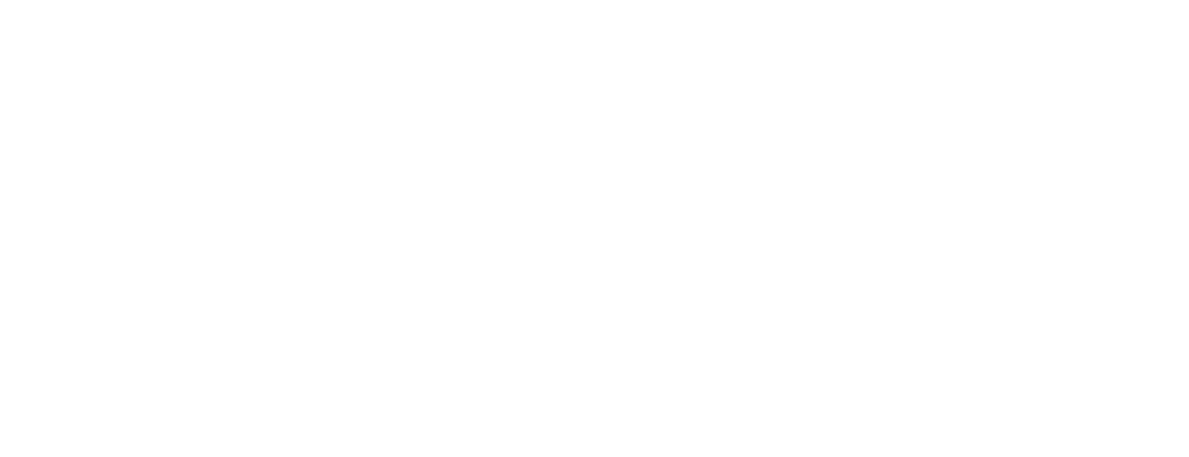 Are you 17 to 24 years old and looking for paid work?Apply for the WorkStart Supported Internship!The WorkStart Supported Internship:Starts in September 2021Is full-time, from Monday to FridayIs for students with Special Educational Needs and Disabilities (SEND)Offers 1:1 support from a Job CoachIncludes work experience with the London Borough of Sutton and Orchard Hill CollegeOffers Employability qualifications from Entry 3 to Level 2Helps you learn the skills needed for workTeaches skills to help you apply for workYou will need a Education Health and Care Plan to applyIf you want to apply, contact us today:Call: 0345 402 0453Email: assessments&placements@orchardhill.ac.uk Apply online: http://workstart.me.uk/admissions/The WorkStart Supported Internship is provided by Orchard Hill College and the London Borough of Sutton